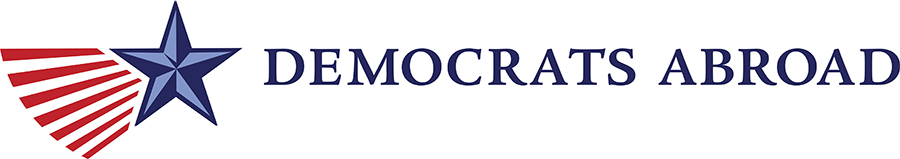 Contact InformationGeneral InformationThe fields below are for the use of the Membership Director………………………………………………………………………………………………………………………………………………RECEIPT of MEMBERSHIP							Ballot Log #  Name:We respect your privacy, and to help protect it, none of your data is available to anyone other than the people who administer the groups you belong to, such as the Membership Director of the Country Committee. To be a member of Democrats Abroad, you must be a resident outside of the United States. Your voting address is your last legal residence in the US or, if you never lived in the US, your parent’s last legal residence in the US. Data on voting states and zip codes are used to determine where amongst the fifty states your overseas votes are being counted. We urge you to include as much information as possible.  PLEASE PRINT:We respect your privacy, and to help protect it, none of your data is available to anyone other than the people who administer the groups you belong to, such as the Membership Director of the Country Committee. To be a member of Democrats Abroad, you must be a resident outside of the United States. Your voting address is your last legal residence in the US or, if you never lived in the US, your parent’s last legal residence in the US. Data on voting states and zip codes are used to determine where amongst the fifty states your overseas votes are being counted. We urge you to include as much information as possible.  PLEASE PRINT:We respect your privacy, and to help protect it, none of your data is available to anyone other than the people who administer the groups you belong to, such as the Membership Director of the Country Committee. To be a member of Democrats Abroad, you must be a resident outside of the United States. Your voting address is your last legal residence in the US or, if you never lived in the US, your parent’s last legal residence in the US. Data on voting states and zip codes are used to determine where amongst the fifty states your overseas votes are being counted. We urge you to include as much information as possible.  PLEASE PRINT:We respect your privacy, and to help protect it, none of your data is available to anyone other than the people who administer the groups you belong to, such as the Membership Director of the Country Committee. To be a member of Democrats Abroad, you must be a resident outside of the United States. Your voting address is your last legal residence in the US or, if you never lived in the US, your parent’s last legal residence in the US. Data on voting states and zip codes are used to determine where amongst the fifty states your overseas votes are being counted. We urge you to include as much information as possible.  PLEASE PRINT: Full Name: First Name                                       MI                           LastResidential Address:First Line of Street AddressSecond Line of Street Address City / CommuneCountry of ResidencePostal CodeHome Phone:                   Mobile Phone:Voting Address in the United States:Street AddressStreet AddressStreet AddressApartment/Unit #City (and County/Parish if possible)StateZIP CodeEmailAll emails from Democrats Abroad will be sent to this address. The email address is not made public. Democrats Abroad communicates by email with members on matters concerning US elections and political issues, membership in the organization, and when you wish to reset your password. Democrats Abroad never sells or shares our members’ information, not even with other Democratic Party organizations. Democrats Abroad may also solicit contributions, but any contributions are completely voluntary — there are no dues. By providing your email address, you consent to receiving these communications. You may opt-out of receiving email messages. For more on privacy, see https://www.democratsabroad.org/privacy_statementAll emails from Democrats Abroad will be sent to this address. The email address is not made public. Democrats Abroad communicates by email with members on matters concerning US elections and political issues, membership in the organization, and when you wish to reset your password. Democrats Abroad never sells or shares our members’ information, not even with other Democratic Party organizations. Democrats Abroad may also solicit contributions, but any contributions are completely voluntary — there are no dues. By providing your email address, you consent to receiving these communications. You may opt-out of receiving email messages. For more on privacy, see https://www.democratsabroad.org/privacy_statementAll members must be US citizens, and be 18 years of age on or before the next general election.All members must be US citizens, and be 18 years of age on or before the next general election.All members must be US citizens, and be 18 years of age on or before the next general election.All members must be US citizens, and be 18 years of age on or before the next general election.All members must be US citizens, and be 18 years of age on or before the next general election.I certify that I am a US Citizen by writing “Yes” here:I certify that I am a US Citizen by writing “Yes” here:Date of Birth: (DD/MM/YYYY)Please indicate whether you are residing outside the US temporarily or indefinitely by circling the appropriate word below. If you don’t know, please choose “indefinitely”.Please indicate whether you are residing outside the US temporarily or indefinitely by circling the appropriate word below. If you don’t know, please choose “indefinitely”.Please indicate whether you are residing outside the US temporarily or indefinitely by circling the appropriate word below. If you don’t know, please choose “indefinitely”.Please indicate whether you are residing outside the US temporarily or indefinitely by circling the appropriate word below. If you don’t know, please choose “indefinitely”.Please indicate whether you are residing outside the US temporarily or indefinitely by circling the appropriate word below. If you don’t know, please choose “indefinitely”.Please indicate whether you are residing outside the US temporarily or indefinitely by circling the appropriate word below. If you don’t know, please choose “indefinitely”.I am a US citizen residing outside the United States    indefinitely   /   temporarily  .I am a US citizen residing outside the United States    indefinitely   /   temporarily  .I am a US citizen residing outside the United States    indefinitely   /   temporarily  .I am a US citizen residing outside the United States    indefinitely   /   temporarily  .I am a US citizen residing outside the United States    indefinitely   /   temporarily  .I am a US citizen residing outside the United States    indefinitely   /   temporarily  .Date Received:     Date Entered: